トーキョー女子映画部ニュースご紹介のお願い映画好き女子が集まるトーキョー女子映画部では、上記テーマで聞き取り調査を実施しました。ぜひとも貴媒体にてニュース掲載をお願い致します。※恐れ入りますが掲載頂ける際は、映画『ミニオンズ』を題材にしていること、「トーキョー女子映画部」による検証ということを必ず記載頂きますようご協力をお願い致します。---------------------------------------------------------------------＜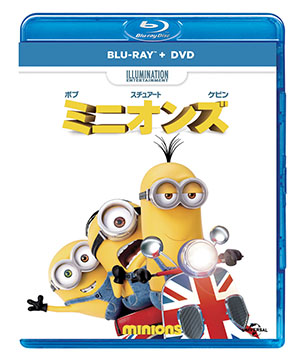 幼少時の体験や保護者の価値観は、子どもの成長後の感性に影響がある？空間に音を配置し、リアルなサウンドを実現する音響システム【ドルビーアトモス】で、アニメーション『ミニオンズ』を観たら、その音響効果はどう感じられるのか？ドルビーアトモスでの鑑賞を体験した映画好き女子に「幼少時の体験や保護者の価値観は、子どもの成長後の感性に影響がある？」など、聞き取り調査空間に音を配置し、普段聞き慣れている感覚で、映画のなかの音をリアルに聞くことができる最新の音響技術を使ったドルビーアトモス。映画好き女子が集まるトーキョー女子映画部では、これまでいろいろなジャンルの作品を、このドルビーアトモスで楽しむ部活を実施してきた。今回のドルビーアトモス部活では、ホームシアター版にて『ミニオンズ』を鑑賞。今回は、トーキョー女子映画部のほかに、オーサカ女子映画部、小学生以下のお子様と参加するトーキョー親子映画部での部活も実施。『ミニオンズ』は大人も子どもも楽しめる作品ということから、今回参加してもらった女子（大人）には、「幼少時の体験や保護者の価値観は、子どもの成長後の感性に影響がある？」という質問を投げてみた。Q：大人になってから映画や音楽を楽しんだり、その視聴環境にこだわりを持ったりできるのは、幼少時の体験や保護者の価値観などが影響すると思う？●大いに影響があると思う　60.7%●少しは影響あるが根本は個人の素質だと思う39.3%●影響はないと思う　0%＜「大いに影響があると思う」と回答された方の意見＞■私は子どもの頃から親に映画館に連れていってもらい、今でも映画館に行くのが当たり前。でも「映画館に行く習慣がないので行きづらい」という友達がいたので、やっぱり小さい頃からの習慣があるかないかで違うと感じました。■小さい頃によく映画館に連れていってもらったという記憶から、今も自然と映画を観に行きたくなります。小さい頃は、いろいろなものを敏感に察知しやすいので、映画や音楽など多くの良いものに触れることが大切だと思います。■私の父は映画を家で観るのが好きで、スピーカーやアンプを揃えているのですが、やはりその影響は兄に受け継がれています。■誰にとっても初めてのときが一番重要で、子どもか大人かは別として、良いものを知ることが大切なんだと思います。■どんなことでも、楽しいと思えるだけで影響すると思います。■子どもが3人いるのですが、幼少時から映画に連れていったり、DVDを見せているので、どの子も心が豊かに育っているように感じます。＜「少しは影響あるが根本は個人の素質だと思う」と回答された方の意見＞■結局は本人が興味を持たなければ、影響されることはないと思います。もちろん子どもの頃に良い映画を観たり良い音楽を聞くことで、そのまま楽しむ人もいるかも知れませんが、反面教師として受け止める人もいそうな気がします。■当たり前にあったものを意識するよりも、探求心を持って興味を持ったりこだわっていく方が力があると思います。子どもの体験も絶対にマイナスにならないと思いますが、大事なのはその後に本人がどう興味を持って進んでいくのかという部分だと思います。今までのドルビーアトモス部活では、激しい銃撃戦のあるアクション映画や、立体感を感じやすいSF映画などを中心に実施してきたが、今回のようなファミリー向けのアニメでも充分にドルビーアトモスの効果は実感できる。子どもたちには難しい説明はしていないが、「前や後ろから音が聞こえて、ミニオンがすぐそこにいるような感覚だった」という意見も出た。さらに大人からは「ミニオンと人間の身長差まで表現していてビックリ」という意見や、「ミニオンに囲まれているような感覚で彼らの一員になったかのように自然に映画の世界に入り込めた」と絶賛の声もあがった。こうした音響へのこだわりもみえる作品について、「それだけ価値のある作品」と認識できると全員答えており、ドルビーアトモスが映像作品にもたらす可能性は思った以上に大きいと実感。これを機に、まずは大人でも子どもでも、こういった質の良い環境、作品が世の中にはあることを、より多くの方に知って頂きたい。今回の体験リポートについて、詳しくは下記のトーキョー女子映画部の記事へ。●トーキョー女子映画部・オーサカ女子映画部によるリポート全容：http://www.tst-movie.jp/ev01/ev70_151204001.html●トーキョー親子映画部リポートはこちらhttp://www.tst-movie.jp/kidsteen_SP/kidsteen_SP09_ev2_minions.html●『ミニオンズ』 ブルーレイ＆DVD 好評発売中＆レンタル中発売・販売元：NBCユニバーサル・エンターテイメント http://minions.jp/©2014 Universal Studios.All Rights Reserved.●DOLBY JAPAN公式サイト：http://www.dolby.com/jp/ja/index.html●オンキヨー公式サイト：http://www.jp.onkyo.com/●アバック公式サイト：http://www.avac.co.jp/貴媒体にて、ニュース掲載のご検討をよろしくお願い致します。■■■■■■■■■■　報道関係者様用【お問い合わせ先】　■■■■■■■■■■トーキョー女子映画部　http://www.tst-movie.jp●トーキョー女子映画部（株式会社TSトーキョー） 担当：武内（たけうち）メール：media@tst-movie.jp　　電話：03-6380-5831